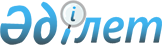 О ликвидации коммунального государственного учреждения "Центр занятости населения акимата Сайрамского района"Постановление акимата Сайрамского района Туркестанской области от 2 июня 2023 года № 218
      Примечание ИЗПИ!
      Настоящее постановление вступает в силу с 01.07.2023.
      В соответствии со статьями 49, 50 Гражданского кодекса Республики Казахстан, статьей 31 Закона Республики Казахстан "О местном государственном управлении и самоуправлении в Республике Казахстан" и статьями 18, 130 Закона Республики Казахстан "О государственном имуществе", в целях реализации Кодекса Республики Казахстан от 20 апреля 2023 года № 244-VII ЗРК "Социальный кодекс Республики Казахстан", акимат района ПОСТАНОВЛЯЕТ:
      1. Ликвидировать коммунальное государственное учреждение "Центр занятости населения акимата Сайрамского района".
      2. Создать ликвидаицонную комиссию в составе согласно приложению к настоящему постановлению.
      3. Ликвидационной комиссии осуществить все необходимые действия по исполнению настоящего постановления в соответствии с действующим законодательством Республики Казахстан по ликвидации коммунального государственного учреждения "Центр занятости населения Сайрамского района".
      4. Контроль за исполнением настоящего постановления оставляю за собой.
      5. Настоящее постановление вступить в силу с 1 июля 2023 года. Состав комиссии по ликвидации коммунального государственного учреждения "Центр занятости населения акимата Сайрамского района"
      Сноска. Приложение с изменением, внесенным постановлением акимата Сайрамского района Туркестанской области от 29.09.2023 № 376.
					© 2012. РГП на ПХВ «Институт законодательства и правовой информации Республики Казахстан» Министерства юстиции Республики Казахстан
				
      И.о. акима района

Б.Хасанов
Приложение к постановлению 
акимата Сайрамского района
от 2 июня 2023 года № 218
1
Убайдуллаев Шухратулла Азатуллаевич
Заместитель акима Сайрамского района, председатель комиссии
Члены комиссии:
Члены комиссии:
Члены комиссии:
2
Ахметов Аблай Салыбекович
Заместитель директора Центра занятости населения акимата Сайрамского района 
3
Туракулова Жанар Керимбековна
Главный бухгалтер центра занятости населения акимата Сайрамского района 
4
Жаналиев Қайратбек Даутбекович
Руководитель юридического отдела аппарата акима Сайрамского района
5
Кембаева Айжан Салимжановна
Заместитель руководителя отдела экономики и финансов Сайрамского района
6
Айтқұлов Ғани Сәуірбайұлы
Руководитель отдета поуправлению персоналом (кадровая служба) аппарата акима Сайрамского района
7
Сарыбеков Нурлан Омирбекович
Руководитель отдела занятости и социальных программ Сайрамского района 